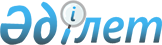 Об утверждении перечня запасных частей, используемых в производстве сельскохозяйственной техникиПриказ Заместителя Премьер-Министра Республики Казахстан - Министра сельского хозяйства Республики Казахстан от 22 февраля 2018 года № 84. Зарегистрирован в Министерстве юстиции Республики Казахстан 15 марта 2018 года № 16611.
      В соответствии с подпунктом 3) пункта 2 статьи 427 и подпунктом 3) пункта 2 статьи 428 Кодекса Республики Казахстан от 25 декабря 2017 года "О налогах и других обязательных платежах в бюджет (Налоговый кодекс)" ПРИКАЗЫВАЮ:
      Сноска. Преамбула в редакции приказа Министра сельского хозяйства РК от 20.06.2019 № 243 (вводится в действие по истечении 10 (десяти) календарных дней после дня его первого официального опубликования).


      1. Утвердить прилагаемый перечень запасных частей, используемых в производстве сельскохозяйственной техники.
      2. Признать утратившим силу приказ Министра сельского хозяйства Республики Казахстан от 25 декабря 2015 года № 4-6/1127 "Об утверждении перечня запасных частей, используемых в производстве сельскохозяйственной техники" (зарегистрирован в Реестре государственной регистрации нормативных правовых актов под № 12796, опубликован 3 февраля 2016 года в информационно-правовой системе "Әділет").
      3. Департаменту научно-технологической и технической политики Министерства сельского хозяйства Республики Казахстан в установленном законодательством порядке обеспечить:
      1) государственную регистрацию настоящего приказа в Министерстве юстиции Республики Казахстан;
      2) в течение десяти календарных дней со дня государственной регистрации настоящего приказа направление его копии в бумажном и электронном виде на казахском и русском языках в Республиканское государственное предприятие на праве хозяйственного ведения "Республиканский центр правовой информации" для официального опубликования и включения в Эталонный контрольный банк нормативных правовых актов Республики Казахстан;
      3) в течение десяти календарных дней после государственной регистрации настоящего приказа направление его копии на официальное опубликование в периодические печатные издания;
      4) размещение настоящего приказа на интернет-ресурсе Министерства сельского хозяйства Республики Казахстан после его официального опубликования;
      5) в течение десяти рабочих дней после государственной регистрации настоящего приказа представление в Департамент юридической службы Министерства сельского хозяйства Республики Казахстан сведений об исполнении мероприятий, предусмотренных подпунктами 1), 2), 3) и 4) настоящего пункта.
      4. Контроль за исполнением настоящего приказа возложить на курирующего вице-министра сельского хозяйства Республики Казахстан.
      5. Настоящий приказ вводится в действие по истечении десяти календарных дней после дня его первого официального опубликования.
      "СОГЛАСОВАН"
Министр по инвестициям и развитию
Республики Казахстан
____________Ж. Қасымбек
" " __________ 2018 года
      "СОГЛАСОВАН"
Министр финансов
Республики Казахстан
____________Б. Султанов
23 февраля 2018 года
      "СОГЛАСОВАН"
Исполняющий обязанности
Министра национальной экономики
Республики Казахстан
______________ Р. Даленов
27 февраля 2018 года Перечень
запасных частей, используемых в производстве сельскохозяйственной техники
      Примечание: * - номенклатура товаров определяется как кодом, так и наименованием товаров.
					© 2012. РГП на ПХВ «Институт законодательства и правовой информации Республики Казахстан» Министерства юстиции Республики Казахстан
				
      Заместитель Премьер-Министра
Республики Казахстан –
Министр сельского хозяйства
Республики Казахстан

У. Шукеев
Утвержден
приказом Заместителя Премьер-
Министра Республики Казахстан –
Министра сельского хозяйства
Республики Казахстан
от 22 февраля 2018 года № 84
№
п/п
Наименование
Код ТН ВЭД
1
2
3
1.
Ленты конвейерные или ремни приводные, или бельтинг, из вулканизованной резины
4010
2.
Кожух, амортизаторы, наконечники, подушки*
из 4016 93 000 5
3.
Изделия из вулканизованной резины, кроме твердой резины для моторных транспортных средств товарных позиций 8701-8705*
из 4016 99 970 8
4.
Пружины горячей навивки, рессоры
из 7320 10 110 0,
из 7320 10 190 0,
из 7320 20 200 9
5.
Пружины холодной навивки винтовые, работающие на растяжение*
из 7320 20 850 8
6.
Оболочки пружинные*
из 7320 90 900 8
7.
Горячие штамповки*
из 7326 90 940 9
8.
Двигатели внутреннего сгорания с искровым зажиганием, с вращающимся или возвратно-поступательным движением поршня, подлежащие использованию в сельскохозяйственных машинах, тракторах, летательных аппаратах, электрогенераторах, компрессорах
из 8407
9.
Двигатели внутреннего сгорания поршневые с воспламенением от сжатия (дизели или полудизели), подлежащие использованию в сельскохозяйственных машинах, локомотивах, тракторах, судах, электростанциях*
из 8408
10.
Насосы жидкостные с расходомерами или без них, за исключением предназначенных для использования на заправочных станциях и в гаражах, а также предназначенных для транспортных средств; подъемники жидкостей*
из 8413
11.
Турбокомпрессоры одноступенчатые
8414 80 110 0
12.
Прочие турбокомпрессоры многоступенчатые
8414 80 190 0
13.
Фильтры и фильтроэлементы из искусственных текстильных материалов*
из 8421 31 000 0,
из 8421 99 000
14.
Ковши, захваты и черпаки
из 8431 41 000 0
15.
Части машин для заготовки сена
из 8433 90 000 0
16.
Гидрораспределители*
из 8481 20 100 9
17.
Подшипники шариковые, прочие, кроме используемых на подвижном и тяговом составе железнодорожного транспорта*
из 8482 10 900
18.
Подшипники роликовые конические, включая внутренние конические кольца с сепаратором и роликами в сборе, кроме используемых на подвижном и тяговом составе железнодорожного транспорта
8482 20 000
19.
Подшипники роликовые сферические, кроме используемых на подвижном и тяговом составе железнодорожного транспорта
8482 30 000
20.
Подшипники роликовые игольчатые
8482 40 000
21.
Подшипники с цилиндрическими роликами прочие, кроме используемых на подвижном и тяговом составе железнодорожного транспорта
8482 50 000
22.
Подшипники, включая комбинированные шарико-роликовые, прочие, кроме используемых на подвижном и тяговом составе железнодорожного транспорта
8482 80 000
23.
Шарики, игольчатые ролики и ролики
8482 91
24.
Валы коленчатые, собранные из нескольких элементов (составные)
из 8483 10 290 9
25.
Валы карданные*
из 8483 10 210 8
26.
Валы трансмиссионные (включая кулачковые и коленчатые) и кривошипы прочие
8483 10 950 0
27.
Корпуса подшипников с встроенными шариковыми или роликовыми подшипниками
из 8483 20 000 0
28.
Корпуса подшипников для шариковых и роликовых подшипников
8483 30 320
29.
Зубчатые передачи и зубчатые колеса в сборе с валами; коробки передач и другие вариаторы скорости*
из 8483 40,
из 8483 90
30.
Маховики и шкивы, включая блоки шкивов
8483 50
31.
Муфты и устройства для соединения валов (включая универсальные шарниры)
8483 60
32.
Зубчатые колеса, цепные звездочки и другие элементы передач, представленные отдельно; части, для гражданской авиации
из 8483 90
33.
Аккумуляторы свинцовые: силовые, работающие с жидким электролитом; прочие; стационарные*
8507 20 200 0,
из 8507 20 800 1
34.
Электрооборудование для зажигания или пуска двигателей внутреннего сгорания с воспламенением от искры или от сжатия горючей смеси (например, магнето, катушки зажигания, свечи зажигания, свечи накаливания, стартеры); генераторы (например, постоянного и переменного тока) и прерыватели, типа используемых вместе с такими двигателями
8511
35.
Оборудование электроосветительное или сигнализационное (кроме изделий товарной позиции 8539), стеклоочистители, антиобледенители и противозапотеватели, используемые на велосипедах или моторных транспортных средствах
8512
36.
Аппаратура приемная для радиовещания, совмещенная или не совмещенная в одном корпусе со звукозаписывающей или звуковоспроизводящей аппаратурой или часами; прочие

Широковещательные радиоприемники, не способные работать без внешнего источника питания, используемые в моторных транспортных средствах, совмещенные со звукозаписывающей или звуковоспроизводящей аппаратурой
8527 19 000 0,
8527 21
37.
Автопровода*
из 8544 42 900 9
38.
Отопители кабин трактора, амортизаторы*
из 8708 29 900
39.
Трансмиссии для трактора*
из 8708 50 350
40.
Ось катка, ось ролика, ось коленчатая, палец звена гусеницы*
из 8708 70 990
41.
Радиаторы для трактора*
из 8708 91 990
42.
части к прицепам и полуприцепам
8716 90
43.
шасси прицепов и полуприцепов
8716 90 100 0
44.
кузова прицепов и полуприцепов
8716 90 300 0
45.
оси прицепов и полуприцепов
8716 90 500 0
46.
части прочие прицепов и полуприцепов
8716 90 900 0
47.
Приборы и аппаратура для измерения или контроля расхода, уровня, давления или других переменных характеристик жидкостей или газов (например, расходометры, указатели уровня, манометры, тепломеры), кроме приборов и аппаратуры товарной позиции 9014, 9015, 9028 или 9032
9026
48.
Приборы и устройства для автоматического регулирования или управления
9032